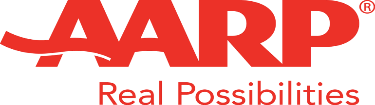 THE CHRONICLERALEIGH-WAKE COUNTY CHAPTER #3689P.O. Box 40411, Raleigh, NC. 27629http://AARPchapter3689.weebly.comKelly Vick – EditorAugust 15, 2019THE CHRONICLERALEIGH-WAKE COUNTY CHAPTER #3689P.O. Box 40411, Raleigh, NC. 27629http://AARPchapter3689.weebly.comKelly Vick – EditorAugust 15, 2019THE CHRONICLERALEIGH-WAKE COUNTY CHAPTER #3689P.O. Box 40411, Raleigh, NC. 27629http://AARPchapter3689.weebly.comKelly Vick – EditorAugust 15, 2019THE CHRONICLERALEIGH-WAKE COUNTY CHAPTER #3689P.O. Box 40411, Raleigh, NC. 27629http://AARPchapter3689.weebly.comKelly Vick – EditorAugust 15, 2019THE CHRONICLERALEIGH-WAKE COUNTY CHAPTER #3689P.O. Box 40411, Raleigh, NC. 27629http://AARPchapter3689.weebly.comKelly Vick – EditorAugust 15, 2019THE CHRONICLERALEIGH-WAKE COUNTY CHAPTER #3689P.O. Box 40411, Raleigh, NC. 27629http://AARPchapter3689.weebly.comKelly Vick – EditorAugust 15, 2019THE CHRONICLERALEIGH-WAKE COUNTY CHAPTER #3689P.O. Box 40411, Raleigh, NC. 27629http://AARPchapter3689.weebly.comKelly Vick – EditorAugust 15, 2019THE CHRONICLERALEIGH-WAKE COUNTY CHAPTER #3689P.O. Box 40411, Raleigh, NC. 27629http://AARPchapter3689.weebly.comKelly Vick – EditorAugust 15, 2019Speaker for TodayDouggy JohnsonWake County Veterans Administration “Military Benefits for Veterans”*****************************Chapter OfficersCo-Presidents    Gayle Gayton    Willi WebbVice President    Cordelia BlackwellSecretary    Wanda RichardsonCo-Treasurers    Geraldine Phillips    Marjorie Younger*****************************CommitteesCommunity Services (Oweida Cole)Fundraising (Lorrie Berlenbach)Historian (Thelma Blake)Legislative (Karen Clark)Membership (Karen Youmans)Nominating (Allan Younger)Program (Allan Younger)Sunshine (Claude Lee)Telephone (Pat Toothman)The Chronicle (Kelly Vick)Webmaster (Claudia Harris)Speaker for TodayDouggy JohnsonWake County Veterans Administration “Military Benefits for Veterans”*****************************Chapter OfficersCo-Presidents    Gayle Gayton    Willi WebbVice President    Cordelia BlackwellSecretary    Wanda RichardsonCo-Treasurers    Geraldine Phillips    Marjorie Younger*****************************CommitteesCommunity Services (Oweida Cole)Fundraising (Lorrie Berlenbach)Historian (Thelma Blake)Legislative (Karen Clark)Membership (Karen Youmans)Nominating (Allan Younger)Program (Allan Younger)Sunshine (Claude Lee)Telephone (Pat Toothman)The Chronicle (Kelly Vick)Webmaster (Claudia Harris)MESSAGE FROM OUR PRESIDENTLoveToday, I would like to talk about love.You would ask why and how love when the country is reeling from back to back mass killings.  When man is pitted against man for seemingly illogical reasons we wonder why, how can it be?This summer I have found myself at Raleigh Durham Airport either sending or receiving family members.  On more than one occasion I have seen families of different nationalities, coming from different countries welcoming their family members, usually older family members.  I have witnessed the joy, the love they feel and show.  Grown men in tears at seeing their aged mother, probably for the first time in many years, grandchildren jumping up and down in anticipation of seeing their grandmother for the first time.  I wondered why we all cannot show and feel that kind of love?  Why can we not give and receive that kind of love and joy?  I attempted to speak to one of the sons but because of the language barrier it didn’t go far, but he understood that I was happy for his family that I wanted to cry with them and share their happiness.  As the family left the airport he gave me a smile and a wave.  Due to the language barrier we did not have a verbal exchange, but we each understood how the other was feeling.  Love has no color or language barrier. There were other expressions of love shown that day at the airport by the assortment of flowers and homemade signs people were bringing to say “Welcome”.  It was heartwarming to see the military being received.  Friends and family were thankful to see them again.Love beareth all things, believeth all things, hopeth all things, endureth all things. (1 Corinthians 13:7 - KJV)Gayle GaytonMESSAGE FROM OUR PRESIDENTLoveToday, I would like to talk about love.You would ask why and how love when the country is reeling from back to back mass killings.  When man is pitted against man for seemingly illogical reasons we wonder why, how can it be?This summer I have found myself at Raleigh Durham Airport either sending or receiving family members.  On more than one occasion I have seen families of different nationalities, coming from different countries welcoming their family members, usually older family members.  I have witnessed the joy, the love they feel and show.  Grown men in tears at seeing their aged mother, probably for the first time in many years, grandchildren jumping up and down in anticipation of seeing their grandmother for the first time.  I wondered why we all cannot show and feel that kind of love?  Why can we not give and receive that kind of love and joy?  I attempted to speak to one of the sons but because of the language barrier it didn’t go far, but he understood that I was happy for his family that I wanted to cry with them and share their happiness.  As the family left the airport he gave me a smile and a wave.  Due to the language barrier we did not have a verbal exchange, but we each understood how the other was feeling.  Love has no color or language barrier. There were other expressions of love shown that day at the airport by the assortment of flowers and homemade signs people were bringing to say “Welcome”.  It was heartwarming to see the military being received.  Friends and family were thankful to see them again.Love beareth all things, believeth all things, hopeth all things, endureth all things. (1 Corinthians 13:7 - KJV)Gayle GaytonMESSAGE FROM OUR PRESIDENTLoveToday, I would like to talk about love.You would ask why and how love when the country is reeling from back to back mass killings.  When man is pitted against man for seemingly illogical reasons we wonder why, how can it be?This summer I have found myself at Raleigh Durham Airport either sending or receiving family members.  On more than one occasion I have seen families of different nationalities, coming from different countries welcoming their family members, usually older family members.  I have witnessed the joy, the love they feel and show.  Grown men in tears at seeing their aged mother, probably for the first time in many years, grandchildren jumping up and down in anticipation of seeing their grandmother for the first time.  I wondered why we all cannot show and feel that kind of love?  Why can we not give and receive that kind of love and joy?  I attempted to speak to one of the sons but because of the language barrier it didn’t go far, but he understood that I was happy for his family that I wanted to cry with them and share their happiness.  As the family left the airport he gave me a smile and a wave.  Due to the language barrier we did not have a verbal exchange, but we each understood how the other was feeling.  Love has no color or language barrier. There were other expressions of love shown that day at the airport by the assortment of flowers and homemade signs people were bringing to say “Welcome”.  It was heartwarming to see the military being received.  Friends and family were thankful to see them again.Love beareth all things, believeth all things, hopeth all things, endureth all things. (1 Corinthians 13:7 - KJV)Gayle GaytonMESSAGE FROM OUR PRESIDENTLoveToday, I would like to talk about love.You would ask why and how love when the country is reeling from back to back mass killings.  When man is pitted against man for seemingly illogical reasons we wonder why, how can it be?This summer I have found myself at Raleigh Durham Airport either sending or receiving family members.  On more than one occasion I have seen families of different nationalities, coming from different countries welcoming their family members, usually older family members.  I have witnessed the joy, the love they feel and show.  Grown men in tears at seeing their aged mother, probably for the first time in many years, grandchildren jumping up and down in anticipation of seeing their grandmother for the first time.  I wondered why we all cannot show and feel that kind of love?  Why can we not give and receive that kind of love and joy?  I attempted to speak to one of the sons but because of the language barrier it didn’t go far, but he understood that I was happy for his family that I wanted to cry with them and share their happiness.  As the family left the airport he gave me a smile and a wave.  Due to the language barrier we did not have a verbal exchange, but we each understood how the other was feeling.  Love has no color or language barrier. There were other expressions of love shown that day at the airport by the assortment of flowers and homemade signs people were bringing to say “Welcome”.  It was heartwarming to see the military being received.  Friends and family were thankful to see them again.Love beareth all things, believeth all things, hopeth all things, endureth all things. (1 Corinthians 13:7 - KJV)Gayle GaytonCOMMITTEE REPORTSCOMMITTEE REPORTSCOMMITTEE REPORTSCOMMITTEE REPORTSCOMMITTEE REPORTSCOMMUNITY SERVICE "Try to be a rainbow in someone else's cloud" (Maya Angelou).  Your Community Service Committee will be the rainbow for The Shepherd’s Table Soup Kitchen this month. The Mission of the  Soup Kitchen's is to provide food, obtained by donations, and served by volunteers to the people of the Raleigh area---those who have and those who have not. The Shepherd’s Table Soup kitchen, which serves lunch five days per week, is also one of the recipients of $300 proceeds from the Mother's Day Extravaganza.Again this month we made a huge contribution of toiletries to the American Red Cross. This time, as several times in the past, the majority of the items were donated by Claudia Harris.We hope that you remembered to bring your school supplies this month that we will give to Fox Road Magnet School.  We had a plethora of paper, pencils, pens, crayons, notebooks, scissors, etc., donated at the last meeting by Wanda Eickhoff, Claudia Harris and Oweida Cole.  These items will be given to the designated Chapter #3689 members to be delivered to the school in time for opening of the school.Our Community Service contributions for the month of July was $80 and it will be delivered to Healing Transitions.We do hope that you will still continue to contribute each month to the Community Service Fund in order that we may fulfill our obligations to our various organizations.  Remember we are "Living to serve and not to be served".In addition, we are making arrangements for other different volunteer opportunities after the summer.  Keep your ears open for exciting changes to come.FUNDRAISINGSUPER 50/50 Jackpot tickets will go on sale during the months of September, October and November.  The drawing will be at the November meeting.If you are planning to attend the Gladys Knight Show August 21st, we will leave from the back parking lot of Atria at 6:00 pm.  Show is at 7:30 pm.  If you are driving, please let me know.NOMINATINGWe have one vacancy for a Co-Secretary.  This person will be working in partnership with another co-secretary, and responsible for recording minutes of our chapter and board meetings.COMMUNITY SERVICE "Try to be a rainbow in someone else's cloud" (Maya Angelou).  Your Community Service Committee will be the rainbow for The Shepherd’s Table Soup Kitchen this month. The Mission of the  Soup Kitchen's is to provide food, obtained by donations, and served by volunteers to the people of the Raleigh area---those who have and those who have not. The Shepherd’s Table Soup kitchen, which serves lunch five days per week, is also one of the recipients of $300 proceeds from the Mother's Day Extravaganza.Again this month we made a huge contribution of toiletries to the American Red Cross. This time, as several times in the past, the majority of the items were donated by Claudia Harris.We hope that you remembered to bring your school supplies this month that we will give to Fox Road Magnet School.  We had a plethora of paper, pencils, pens, crayons, notebooks, scissors, etc., donated at the last meeting by Wanda Eickhoff, Claudia Harris and Oweida Cole.  These items will be given to the designated Chapter #3689 members to be delivered to the school in time for opening of the school.Our Community Service contributions for the month of July was $80 and it will be delivered to Healing Transitions.We do hope that you will still continue to contribute each month to the Community Service Fund in order that we may fulfill our obligations to our various organizations.  Remember we are "Living to serve and not to be served".In addition, we are making arrangements for other different volunteer opportunities after the summer.  Keep your ears open for exciting changes to come.FUNDRAISINGSUPER 50/50 Jackpot tickets will go on sale during the months of September, October and November.  The drawing will be at the November meeting.If you are planning to attend the Gladys Knight Show August 21st, we will leave from the back parking lot of Atria at 6:00 pm.  Show is at 7:30 pm.  If you are driving, please let me know.NOMINATINGWe have one vacancy for a Co-Secretary.  This person will be working in partnership with another co-secretary, and responsible for recording minutes of our chapter and board meetings.COMMUNITY SERVICE "Try to be a rainbow in someone else's cloud" (Maya Angelou).  Your Community Service Committee will be the rainbow for The Shepherd’s Table Soup Kitchen this month. The Mission of the  Soup Kitchen's is to provide food, obtained by donations, and served by volunteers to the people of the Raleigh area---those who have and those who have not. The Shepherd’s Table Soup kitchen, which serves lunch five days per week, is also one of the recipients of $300 proceeds from the Mother's Day Extravaganza.Again this month we made a huge contribution of toiletries to the American Red Cross. This time, as several times in the past, the majority of the items were donated by Claudia Harris.We hope that you remembered to bring your school supplies this month that we will give to Fox Road Magnet School.  We had a plethora of paper, pencils, pens, crayons, notebooks, scissors, etc., donated at the last meeting by Wanda Eickhoff, Claudia Harris and Oweida Cole.  These items will be given to the designated Chapter #3689 members to be delivered to the school in time for opening of the school.Our Community Service contributions for the month of July was $80 and it will be delivered to Healing Transitions.We do hope that you will still continue to contribute each month to the Community Service Fund in order that we may fulfill our obligations to our various organizations.  Remember we are "Living to serve and not to be served".In addition, we are making arrangements for other different volunteer opportunities after the summer.  Keep your ears open for exciting changes to come.FUNDRAISINGSUPER 50/50 Jackpot tickets will go on sale during the months of September, October and November.  The drawing will be at the November meeting.If you are planning to attend the Gladys Knight Show August 21st, we will leave from the back parking lot of Atria at 6:00 pm.  Show is at 7:30 pm.  If you are driving, please let me know.NOMINATINGWe have one vacancy for a Co-Secretary.  This person will be working in partnership with another co-secretary, and responsible for recording minutes of our chapter and board meetings.COMMUNITY SERVICE "Try to be a rainbow in someone else's cloud" (Maya Angelou).  Your Community Service Committee will be the rainbow for The Shepherd’s Table Soup Kitchen this month. The Mission of the  Soup Kitchen's is to provide food, obtained by donations, and served by volunteers to the people of the Raleigh area---those who have and those who have not. The Shepherd’s Table Soup kitchen, which serves lunch five days per week, is also one of the recipients of $300 proceeds from the Mother's Day Extravaganza.Again this month we made a huge contribution of toiletries to the American Red Cross. This time, as several times in the past, the majority of the items were donated by Claudia Harris.We hope that you remembered to bring your school supplies this month that we will give to Fox Road Magnet School.  We had a plethora of paper, pencils, pens, crayons, notebooks, scissors, etc., donated at the last meeting by Wanda Eickhoff, Claudia Harris and Oweida Cole.  These items will be given to the designated Chapter #3689 members to be delivered to the school in time for opening of the school.Our Community Service contributions for the month of July was $80 and it will be delivered to Healing Transitions.We do hope that you will still continue to contribute each month to the Community Service Fund in order that we may fulfill our obligations to our various organizations.  Remember we are "Living to serve and not to be served".In addition, we are making arrangements for other different volunteer opportunities after the summer.  Keep your ears open for exciting changes to come.FUNDRAISINGSUPER 50/50 Jackpot tickets will go on sale during the months of September, October and November.  The drawing will be at the November meeting.If you are planning to attend the Gladys Knight Show August 21st, we will leave from the back parking lot of Atria at 6:00 pm.  Show is at 7:30 pm.  If you are driving, please let me know.NOMINATINGWe have one vacancy for a Co-Secretary.  This person will be working in partnership with another co-secretary, and responsible for recording minutes of our chapter and board meetings.SUNSHINEThere are several members who are having health issues and cannot come to the meetings.  We have been calling them, sending cards and e-mails.  If you know of anyone who is ill or a bereaved family, feel free to call, e-mail them or send your own card or text Claude Lee (919-971-3317) or e-mail him at claudealeejr@gmail.com.We have a basket filled with gifts for birthday members to choose one gift.  Anyone who misses their birthday month can get a gift from the basket when they return.AUGUST BIRTHDAYSTELEPHONEPlease return phone calls by the Friday morning after the call as to whether you will be attending the meeting and eating lunch.  If you do not return the call, we will not count you for lunch.  The purpose of the Telephone Committee is to get a count for lunch to Atria’s staff the Friday before the next meeting.  If you need to cancel your lunch and can’t reach your caller, please call Pat Toothman (919-846-8477); because if you sign-up to eat lunch and do not come to the meeting, we will have to pay for your lunch.  *********************************************UPCOMING EVENTSSUNSHINEThere are several members who are having health issues and cannot come to the meetings.  We have been calling them, sending cards and e-mails.  If you know of anyone who is ill or a bereaved family, feel free to call, e-mail them or send your own card or text Claude Lee (919-971-3317) or e-mail him at claudealeejr@gmail.com.We have a basket filled with gifts for birthday members to choose one gift.  Anyone who misses their birthday month can get a gift from the basket when they return.AUGUST BIRTHDAYSTELEPHONEPlease return phone calls by the Friday morning after the call as to whether you will be attending the meeting and eating lunch.  If you do not return the call, we will not count you for lunch.  The purpose of the Telephone Committee is to get a count for lunch to Atria’s staff the Friday before the next meeting.  If you need to cancel your lunch and can’t reach your caller, please call Pat Toothman (919-846-8477); because if you sign-up to eat lunch and do not come to the meeting, we will have to pay for your lunch.  *********************************************UPCOMING EVENTS